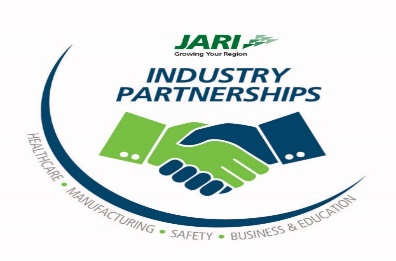 AgendaFriday, February 28, 2020-8:30 a.m.Penn Highlands Community College101 Community College Way, Richland Campus, LGI Room  Welcome  Introductions and approval of November meeting minutesGuest: Sylvia King, Community Development Officer, AmeriServ Financial and Art Martynuska, Deputy EMA Director Cambria County. Topic: Disaster Mitigation Planning Seminar.Guest: Bryan B. Brougher, CSP, Indiana University of Pennsylvania.  Topic: PA OSHA Consultation Program2020 Training Programs, Events, Activities  Debi, JARI-Advanced Announcement for employee training & TRAC Machining Apprenticeship Initiative Sarah Helman-CareerLink Youth Services Mindy Rickabaugh-Coordinator of Reintegration Services
Goodwill of the Southern Alleghenies Save the Dates Cambria County Job Fair-May 5, 1:00pm to 5:00pm, FJP Conference CenterShowcase for Commerce- May 27-May 29Safety Conference-October 6, 7:30am to 3:30pm, FJP Conference Center Youth Conference-October 19, 8:00am-2:00pm, FJP Conference Center Revised 2020 meeting schedule: April 3-Classics Elements, Cambria CareerLink & Penn Highlands, downtown Johnstown  September 11November 13Project team meetings will be scheduled on an as needed basis.  Partner comments and adjournment Thank you Penn Highlands for hosting today!